                                                                                                      PATVIRTINTA:                                                                                                               Smilgių kultūros centro                                                                                                               direktoriaus 2020 m. spalio 12 d.                                                                                                               įsakymu Nr. OV-PANEVĖŽIO RAJONO SMILGIŲ KULTŪROS CENTRO 2020 METŲ LAPKRIČIO MĖN. DARBO PLANAS   Dalyvavimas rajono, regiono, šalies, tarptautiniuose renginiuose 2020 m. lapkričio mėnesį2020 metų lapkričio mėnesio parodosPlanas gali būti keičiamas.DienaValandaRenginysVietaAtsakingas (-i)6      19Humoro grupės „Bobų radijas“ pramoginė programaSmilgių kultūros centro Perekšlių padalinysEdita Baktienė618Vakaronė „Derliaus kraitė“Smilgių kultūros centro Sujetų padalinysDaiva Juškienė812Dainininko Edmundo Kučinsko pramoginės muzikos koncertasSmilgių seniūnijos salėAlvydas Čepauskas1319Padėkos vakaras „Gerumo šviesa“Smilgių seniūnijos salėAudrius Dervinis2015Edukacinė programa „Advento tradicijos“Smilgių kultūros centro Sujetų padalinysDaiva Juškienė2615Edukacinė programa „Advento vainikas“Smilgių kultūros centro Sujetų padalinysDaiva JuškienėDienaLaikasRenginysVietaAtsakingas (-i)1417Smilgių kultūros centro liaudiškos muzikos kapelų dalyvavimas kapelų šventėje-varžytuvėse 
„Kapelmaušis – 2020“  Panevėžio „Cido“ arenaAudrius DervinisAlvydas Čepauskas3018Smilgių kultūros centro Perekšlių padalinio folklore ansamblio “Ulyčia” dalyvavimas šventėje “Martyno šposai”Krekenavos parapijos namaiGvidas VilysDiena LaikasParoda (parašyti iki kada veiks)VietaAtsakingas (-i)1-308.00–17.00Tautodailės metams skirta tautodailininko Alberto Valikonio medinių šaukštų parodaSmilgių kultūros centro Perekšlių padalinysAudronė Palionienė1-308.00–17.00Folkloro ansamblio „Ulyčia“ narės Danutės Dominienės darbų parodaSmilgių kultūros centro Perekšlių padalinysEdita Baktienė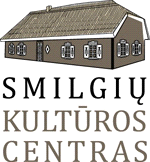 